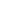 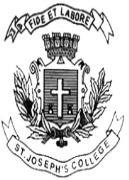 ST. JOSEPH’S COLLEGE (AUTONOMOUS),BENGALURU-27B.A. HISTORY - IV SEMESTERSEMESTER EXAMINATION: APRIL 2023(Examination conducted in May 2023)IV Semester - HistoryHS 4122 : MAKERS OF MODERN INDIA(Current Students)TIME : 2 hrs.							                             MAX. MARKS : 60This question paper has 2 printed pages and 4 partsSECTION -  A 	Answer any 2 of the following    				        	 	    (2 x 10 = 20)Describe the role of Raja Ram Mohan Roy as the Morning Star of Indian Renaissance ?Examine the role of Sardar Vallabhai Patel in the integration of Indian states. Sketch the contributions of Dr. B. R. Ambedkar to the Dalit movement in India.					SECTION -  B  	                	                (5 + 5 = 10)4.	Mark on the outline map provided the following places and write their 					historical importance.  	1.   Allahabad          2. Adyar           3.  Shanti Niketan           4. Sabarmati          5. SuratSECTION -  CAnswer any 4 of the following    					   	      (5 x 4 = 20)5.	 Mahatma Gandhi as the Father of the Nation.6.	 Write an essay on R K Narayan.7.	 Swami Vivekananda and the Ramakrishna Mission.8.	 Describe the reforms of Savithribai Phule.9.	 Mention the contributions of Dr. APJ Abdul Kalam to India?10.	 Discuss the reforms of E V Ramaswami Naicker?SECTION -  D 	Answer any 5 of the following questions 		            			      (2 x 5= 10)11.	Name the works of Jawaharlal Nehru. 12.	Mention the works of Bal Gangadhar Tilak.13.	Where was Sir Syed Ahmed Khan born?  Name the university started by him?14.	In which year emergency was declared in India?  Who started the Total revolution?15.	Where was Rabindranath Tagore born? What was his mother tongue?16.	Which Indian attended the World Parliament of Religions? Where?17. 	Mention the contributions of Annie Besant.*****************